TENDER NOTICE NO.351/2018OF TENDER FORM RS 0/-)Issue Date: 28-06-2018						Closing Date: 19-07-2018/201Terms & Conditions shall be as under: Quotations shall be accepted only on Tender Document to be collected from our Purchase section on deposit of Rs. 1000/- cash (bank Challan available from PITAC cash section) as Tender Fee (Non Refundable) at NBP PCSIR Branch, Lahore during working hours. The Bidders are required to quote for items mentioned in the list given in the Tender Document. The earnest money at the rate of 5% of the total Quoted value in the shape of deposit at call or a bank guarantee issued by a scheduled bank in the name of Director General PITAC, Lahore must accompany with the offer Tender, without earnest money will be rejected.  The quotation in sealed envelope should reach to Dy. Director Purchase / Coord. PITAC, Lahore on or before the above mentioned Receiving Date at 11:00 AM, which will be opened on the same day at 11:30 AM.Bidding will be conducted under National Competitive Bidding Procedure as per the provisions of Public Procurement Rules-36(a) single stage, single envelope procedure-(PPRA-2004-2010). The bid of any bidder shall be declared non-responsive if he is found involved in litigation with any government or semi-government department. Tender No. should be mentioned on the envelope.Price Quotation should be inclusive of all government Taxes.Options are not allowed against any items. Government Taxes will be deducted at the time of payment as per Government prescribed rates.PITAC reserves the right to reject all bids as per rule 33 PPRA 2004.Quoted rates/price shall remain valid for a period of 3 months.The bidders will attach their respective valid copies of NTN and Previous Experiences. Purchase/ Work Order will be placed to bidder on lowest item rates.The firm has to submit an affidavit being not blacklisted from any Department.Further, personal convincing, recommendation or unauthorized practices for getting the Contract, will also disqualify the bidders. Delivery of items shall be made at PITAC Store Section. Lahore Total payment will be made after the delivery of items. If any clarification is required, the query may be sent to the Deputy Director Purchase through registered courier, e-mail or fax, at least 07 days prior to the date fixed for submission of bids. All replies to the queries or addendum etc. shall be considered part of the bidding documents and should be signed and submitted along with the Bid. 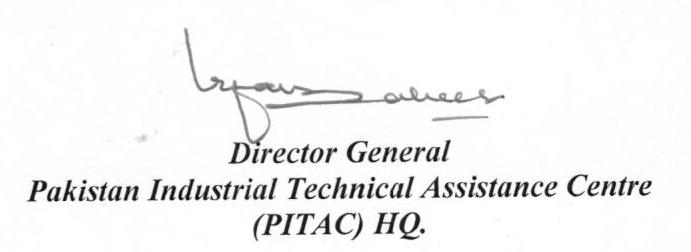 PAKISTAN INDUSTRIAL TECHNICAL ASSISTANCE CENTRE (PITAC)234 – Ferouzpur Road Lahore – 54600PABX:042-99230702,99230699 FAX:042-99230589Email: info@pitac.gov.pk URL:www.pitac.gov.pkMinistry of Industries & Production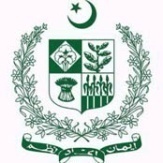 Sr. No.Description  Qty.Remarks1.Purchase of Safety Shoes for HQ. Lahore112  PairDetails are available in Tender Document